Муниципальное казенное  общеобразовательное учреждение «Средняя общеобразовательная школа имени И. А. Пришкольника села Валдгейм»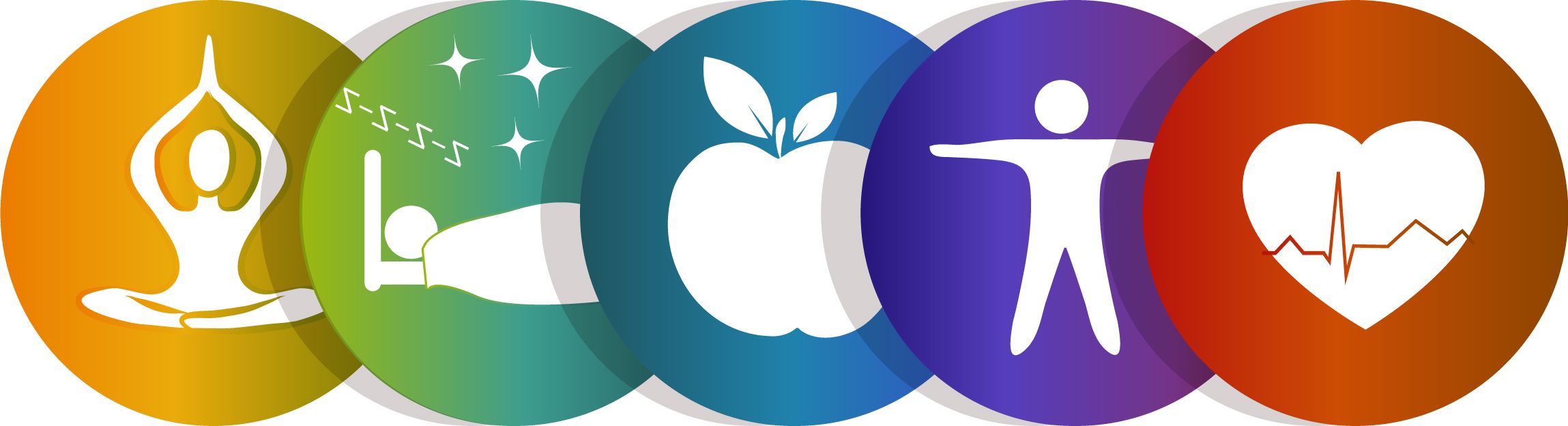 Программа по формирования положительного отношения к здоровому образу жизни«Здоровье»ПОЯСНИТЕЛЬНАЯ ЗАПИСКА«Все имеет смысл, пока мы здоровы...»Образование - необходимый, если не самый важный элемент социально-культурного и экономического развития страны. В этой связи на образование как целостную государственную систему, обеспечивающую социальное развитие личности, ложится, помимо прочих, задача сохранения физического, психического и нравственного здоровья подрастающего поколения.Для ее решения Министерство образования Российской Федерации инициировало, как один из вариантов, разработку в образовательных учреждениях специальных образовательных программ, направленных на укрепление здоровья учащихся, составленных с учетом их возрастных, психофизиологических особенностей и в соответствии с физиолого-гигиеническими нормативами.В соответствии с замыслом основными целями программы стали:формирование осознанного отношения школьников к своему физическому и психическому здоровью;формирование важнейших социальных навыков, способствующих успешной социальной адаптации, а также профилактика вредных привычек.1. ГЛАВНЫЕ НАПРАВЛЕНИЯ РАБОТЫ, НЕОБХОДИМЫЕ ДЛЯ ЗДОРОВЬЕСБЕРЕЖЕНИЯ УЧАЩИХСЯсоздание соответствующих санитарным требованиям условий для воспитания и обучения детей;подготовка педагогов по вопросам охраны здоровья детей;введение в содержание воспитания и образования детей знаний о своем здоровье и навыков ценностного отношения к нему;обеспечение двигательной активности детей;организация психолого-медико-педагогической сопровождения детям.В рамках данных направлений осуществляются следующие простые и вместе с тем очень важные действия:Убеждение учащихся в необходимости ежедневной утренней гимнастики, соблюдении режима труда и отдыха школьника.Во время учебного дня  проведение в образовательном учреждении динамических пауз, подвижных игр.Определение посильного домашнего задания, которое составляло бы  не более одной трети выполняемой работы в классе.Контроль  за сменой видов деятельности школьников в течение дня, чему способствует удобное расписание уроков.Проведение ежедневных влажных уборок, проветривание классных комнат на переменах, озеленение классных помещений комнатными растениями.Осуществление ежемесячных генеральных уборок классных помещений.Обеспечение каждого обучающегося горячим питанием в столовой.Контроль за условиями теплового режима, освещенностью классных помещений.Привлечение учащихся к занятиям во внеурочное время в спортивных секциях, кружках, действующих в школе и вне школы.Проведение бесед, воспитательных часов с учетом возрастных
особенностей детей в рамках обучения детей правильному отношению к собственному здоровью.Создание комфортной атмосферы в школе и классных коллективах.II. ПЛАН ДЕЙСТВИЙ НА УЧЕБНЫЙ ГОД1-е полугодиеСентябрьНалаживание работы кружков и секций, организация клубной деятельности.Включение в планы родительского всеобуча, планы методических объединений и план работы школьной библиотеки мероприятий, способствующих повышению эффективности работы по здоровьесбережению детей.Включение в планы по руководству и контролю вопросов, способствующих улучшению работы школы по здоровьесбережению.Организация питания учащихся.Проведение физкультминуток, физических разминок, подвижных игр на переменах.Проведение внутришкольных и участие в  спортивно-массовых соревнованиях различных уровней.Проведение оздоровительных мероприятий в ознаменование Всемирного дня туризма. День здоровья.Проведение недели по предупреждению дорожно-транспортного травматизма.Проведение лекций, бесед, воспитательных часов по формированию здорового образа жизни. Школьные соревнования по футболу.ОктябрьПланирование занятости учащихся в каникулярный период. Проведение внутришкольных и участие в  спортивно-массовых соревнованиях различных уровней.Проведение лекций, бесед, воспитательных часов по формированию здорового образа жизни. Физкультминутки и физические разминки (ежедневно). Подвижные игры на переменах (ежедневно).Обеспечение контроля занятости детей во внеурочное время (систематически).Первенство школы по баскетболу. Организация каникулярного отдыха и оздоровления детей.НоябрьПроведение воспитательных часов и мероприятий по теме «Всем – день некурения!» Экскурсии.Совещание актива по проведению физкультурных праздников, игр на местности.Физкультминутки, физические разминки и динамические паузы (систематически).Отчеты о проделанной работе по здоровьесбережению.Проведение внутришкольных и участие в  спортивно-массовых соревнованиях различных уровней.ДекабрьПланирование занятости учащихся в каникулярный период. Проведение мероприятий, посвященных Всемирному дню борьбы со СПИДом.Участие в олимпиадах, районных мероприятиях, предметных неделях.Участие в районных соревнованиях по баскетболу. Физкультминутки, физические разминки, динамические паузы (ежедневно). Витаминизация питания учащихся. Организация каникулярного отдыха и оздоровления детей.II-е полугодиеЯнварьКлассные часы по плану.Физкультминутки, физические разминки, динамические паузы.Проведение внутришкольных и участие в  спортивно-массовых соревнованиях различных уровней.ФевральМероприятия  по Дню защитника Отечества (спортивные мероприятия, товарищеские встречи и т.д.)Соревнования по шашкам.Соревнования по стрельбе.Физкультминутки, физические разминки, динамические паузы.МартПланирование занятости учащихся в каникулярный период.Подготовка ко Дню здоровья.Физкультминутки, физические разминки, динамические паузы.Благоустройство школьной территории.Организация каникулярного отдыха и оздоровления детей.Соревнования по шахматам.Апрель1.	Всемирный день здоровья.Благоустройство школьной территории.Первенство школы по кроссу.Районные соревнования по легкой атлетике и другим видам спорта.День здоровья.Динамические паузы, физические разминки, физкультминутки.МайПодготовительная работа к организации занятости учащихся в летний период.Соревнования по ОФП.ИюньВсемирный день защиты окружающей среды.Работа по плану летних каникул.План летних каникулОрганизация летней оздоровительной кампании (лагерь с дневным пребыванием детей и подростков при школе, школьная практика по благоустройству школьной территории и т.д.).Реализация программ в лагерях с дневным пребыванием детей при школе по направлениям:нравственно-патриотическое;познавательно-развлекательное;туристско-краеведческое;спортивно-трудовое.Система классных часов в 1-м классеСистема классных часов в 2-м классеСистема классных часов в 3-м классеСистема классных часов в 4-м классеСистема классных часов в 5-м классеСистема классных часов в 6-м классеСистема классных часов в 7-м классеСистема классных часов в 8-м классеСистема классных часов в 9-м классеСистема классных часов в 10-м классеСистема классных часов в 11-м классеСодержание работы  медсестрыПредполагаемый результатПрограмма  «Здоровье» будет успешной, если учащиеся освоят знания, умения и навыки:Понимание значения образа жизни для личного здоровья, хорошего самочувствия, успехов в учёбе.Знание и соблюдение правил личной гигиены, гигиены жилых и учебных помещений, одежды, обуви и др.Умение правильно строить режим дня и выполнять его.Соблюдение основных требований рационального питания с учётом возраста.Понимание значения двигательной активности для развития здорового организма, умение удовлетворять свои двигательные потребности в процессе учебных занятий и в течение всего дня.Знание и выполнение правил профилактики заболеваний позвоночника, стопы, органов зрения, слуха и других.Использование основных природных факторов, укрепляющих здоровье.Знание принципов сохранения своего здоровье от простудных  и других инфекционных заболеваний, что делать при их возникновении, как оказать себе первую доврачебную помощь.Понимание того, что некоторые привычки представляют вред для здоровья, не допускать их появления.Знание основных причин возникновения чрезвычайных ситуаций, умения распознавать и проанализировать опасные ситуации. Прогнозировать последствия и находить выход из них.Умение оказывать первостепенную  помощь при небольших ранениях, ушибах, ожогах, обморожениях.№ п/пСрокиТема классного часаКто проводит1.СентябрьПравила поведения в школеКлассный руководитель2.ОктябрьТравмоопасные участки в школеКлассный руководитель3.НоябрьРежим дняКлассный руководитель4.ДекабрьОдежда осенью и зимой. Уход за одеждой.Классный руководитель5.ЯнварьПравила поведения в общественных местахКлассный руководитель6.ФевральПодвижные игры во время переменКлассный руководитель7.МартВред табачного дымаКлассный руководитель8.АпрельУкусы насекомыхКлассный руководитель9.МайОсновы личной безопасности домаКлассный руководитель№ п/пСрокиТема классного часаКто проводитСентябрьО здоровом образе жизниКлассный руководительОктябрьУроки Золушки (В твоем доме уборка)Классный руководительНоябрьСамопознание через ощущение, чувство и образКлассный руководительДекабрьДружба. Проект «Я занимаюсь спортом»Классный руководительЯнварьБезопасное поведение в школеКлассный руководительФевральГигиена учебного труда и отдыхаКлассный руководительМартГигиена питанияКлассный руководительАпрельО вреде табачного дымаКлассный руководительЛесные опасности№ п/пСрокиТема классного часаКто проводит1.СентябрьБезопасное поведение в школе во время перемен и во время уроковКлассный руководитель2.ОктябрьСпособы решения конфликтных ситуацийКлассный руководитель3.НоябрьБытовой и уличный травматизмКлассный руководитель4.ДекабрьСтроение тела человека. Здоровье и болезньКлассный руководитель5.ЯнварьПоведение в экстремальных ситуацияхКлассный руководитель6.ФевральПрофилактика инфекционных заболеваний. МикробыКлассный руководитель7.МартПитание – основа жизниКлассный руководитель8.АпрельВред табачного дыма. Что такое алкоголь и чем опасно его употреблениеКлассный руководитель, медсестра9.МайПравила поведения за столом и уход за посудойКлассный руководитель№ п/пСрокиТема классного часаКто проводит1.СентябрьБезопасное поведение в школе во время перемен и во время уроковКлассный руководитель2.ОктябрьЯ и другиеКлассный руководитель3.НоябрьРежим дня школьникаКлассный руководитель4.ДекабрьКак защититься от простуды и гриппаКлассный руководитель5.ЯнварьКого я могу назвать своим другом, подругойКлассный руководитель6.ФевральОдин домаКлассный руководитель7.МартПравильное питание – залог здоровьяКлассный руководитель8.АпрельПоведение в общественных местахКлассный руководитель9.МайНа водоеме, в лесу, в горахКлассный руководитель№ п/пСрокиТема классного часаКто проводит1.СентябрьСпособы преодоления стрессаКлассный руководитель2.ОктябрьБезопасность поведения в школеКлассный руководитель3.Ноябрь«Легальные» и «нелегальные» психоактивные веществаКлассный руководитель4.ДекабрьРежим дняКлассный руководитель5.ЯнварьФункции основных систем организмаКлассный руководитель, медсестра6.ФевральПереутомление, его признакиКлассный руководитель, медсестра7.МартКритика. Ее виды. Способы реагированияКлассный руководитель8.АпрельПродукты питания в разных странахКлассный руководитель, медсестра9.МайПравила безопасности на дорогах. Правила поведения с незнакомыми людьми. Меры предосторожности при контакте со случайными знакомымиКлассный руководитель№ п/пСрокиТема классного часаКто проводит1.СентябрьМежличностное общениеКлассный руководитель2.ОктябрьЧто такое дружбаКлассный руководитель3.НоябрьКак избежать конфликтной ситуацииКлассный руководитель4.ДекабрьМоя семьяКлассный руководитель5.ЯнварьЯ и другие. Как я отношусь к критикеКлассный руководитель6.ФевральГигиена телаКлассный руководитель, медсестра7.МартПравильное питаниеКлассный руководитель8.АпрельПсихоактивные веществаКлассный руководитель, медсестра9.МайЛичная безопасность. Правила поведения в экстремальных ситуациях.Классный руководитель№ п/пСрокиТема классного часаКто проводит1.СентябрьБезопасное поведение в школеКлассный руководитель2.ОктябрьЯ и другие. Возможные конфликты с родителями, друзьями, учителямиКлассный руководитель3.НоябрьБезопасное поведение на дорогах и в транспортеКлассный руководитель4.ДекабрьВлияние наркотиков на жизненный стиль человекаКлассный руководитель, медсестра5.ЯнварьСтресс, его психологические и физиологические проявления. Способы совладания со стрессомКлассный руководитель6.ФевральПравила личной гигиены подростковКлассный руководитель, школьная медсестра7.МартГигиена учебного труда и отдыхаКлассный руководитель, школьная медсестра8.АпрельПотребности организма подростка в основных веществах и энергииКлассный руководитель, школьная медсестра9.МайПравила безопасного общения с огнем. Доврачебная помощь при ожогах.Классный руководитель, школьная медсестра№ п/пСрокиТема классного часаКто проводит1.СентябрьБезопасное поведение на дорогахКлассный руководитель2.ОктябрьБытовой и уличный травматизмКлассный руководитель3.НоябрьПравила выбора гигиенических средств ухода за теломКлассный руководитель, медсестра4.ДекабрьПризнаки утомления органов зрения и слуха. Способы снятия утомленияКлассный руководитель, медсестра5.ЯнварьПищевая гигиенаКлассный руководитель6.ФевральИнфекционные заболевания и иммунитет подросткаКлассный руководитель, медсестра7.МартБолезни, передаваемые через пищуКлассный руководитель, медсестра8.АпрельУпотребление психоактивных веществ как слабость, воли, болезньКлассный руководитель, медсестра9.МайБезопасное поведение в городе и на природеКлассный руководитель№ п/пСрокиТема классного часаКто проводит1.СентябрьСамооценка личностиКлассный руководитель2.ОктябрьКонфликты и способы их разрешенияКлассный руководитель3.НоябрьГигиена тела – основа здорового образа жизниКлассный руководитель, медсестра4.ДекабрьРежим дня и оптимальные условия функционирования организма человекаКлассный руководитель5.ЯнварьПитание – основа жизниКлассный руководитель6.ФевральБезопасное поведение. ТравматизмКлассный руководитель7.МартПоведение в экстремальных ситуацияхКлассный руководитель8.АпрельПсихоактивные вещества как фактор риска в жизни человекаКлассный руководитель, медсестра9.МайПравила безопасности на экскурсии и в походеКлассный руководитель№ п/пСрокиТема классного часаКто проводит1.СентябрьСамопознание. Ответственность и свобода выбора Классный руководитель2.ОктябрьСПИД: пути передачи и способы предупрежденияКлассный руководитель, медсестра3.НоябрьПравила поведения в местах общественного питанияКлассный руководитель4.ДекабрьУход за кожей лицаКлассный руководитель, медсестра5.ЯнварьКонформизм, самостоятельность, лидерствоКлассный руководитель6.ФевральСамоконтроль и саморегуляция настроения и поведенияКлассный руководитель7.МартДиеты, лечебное питание, голодание, постКлассный руководитель, медсестра8.АпрельЮридическая и моральная ответственность за употребление психоактивных веществКлассный руководитель9.МайМодели поведения в экстремальных ситуацияхКлассный руководитель№ п/пСрокиТема классного часаКто проводит1.СентябрьЛюбовь, вражда, одиночествоКлассный руководитель2.ОктябрьЧеловек в семье. Семья и ее функции. Психологический климат семьи. РазводКлассный руководитель3.НоябрьЛичность. Формальные и неформальные группыКлассный руководитель4.ДекабрьКосметические средства. Гигиена, эстетика, здоровьеКлассный руководитель, медсестра5.ЯнварьПищевые приоритетыКлассный руководитель, медсестра6.ФевральАдминистративная и юридическая ответственность при создании травмоопасной ситуации.Классный руководитель7.МартОтветственность за нарушение правил дорожного движенияКлассный руководитель, медсестра8.АпрельМодели поведения людей в экстремальных ситуацияхКлассный руководитель9.МайСоциальные, психологические и физиологические последствия употребления психоактивных веществКлассный руководитель, медсестра№ п/пСодержание работыСрокиI. Организационная работа I. Организационная работа I. Организационная работа 1.Проверка санитарного состояния школы и выявление травмопасных мест перед началом каждого учебного периодаАвгуст, октябрь, ноябрь, январь, февраль, апрель2.Сверка медицинских документов учащихсяАвгуст-сентябрь3.Оформление обязательной документацииАвгуст-сентябрь4.Составление графика диспансеризации учащихсяСентябрьII. Лечебно-профилактическая работаII. Лечебно-профилактическая работаII. Лечебно-профилактическая работа1.Диспансеризация учащихся с 1-го по 11-й классыОктябрь2.Рекомендации учителям и классным руководителям по результатам диспансеризацииОктябрь3.Необходимое дополнительное обследование учащихсяОктябрь4.Профилактика спортивного травматизмаВ течение года5.Контроль уроков физкультуры и спортивных соревнованийВ течение года6.Контроль состояния учебных мастерскихВ течение года7.Контроль и сопровождение учебных экскурсийВ течение года8.Контроль соблюдения санитарно-гигиенических норм образовательного процессаВ течение годаIII. Противоэпидемическая работаIII. Противоэпидемическая работаIII. Противоэпидемическая работа1.Анализ иммунозащиты учащихся и планирование профилактических прививок на годОктябрь2.Проведение профилактических прививок согласно российскому календарюОктябрь, ноябрь3.В случае возникновения инфекционного заболевания в школе проведение противоэпидемических мероприятий:Ежедневный контроль за контактными детьми с учетом инкубационного периода заболеваний;Дополнительные инструктажи сотрудников школы по санитарной обработке помещений и столовой;Ведение учетной документации.В период инфекционного заболевания4.Постоянный контроль за школьной столовой:Контроль за состоянием здоровья работников столовой;Контроль ассортимента продуктов, сроков их реализации, технологии обработки продуктов;Ведение бракеражного журнала;Контроль за санитарным состоянием кухни и обеденного зала.Ежедневно5.Контроль за санитарным состоянием школыВ течение годаIV. Лечебная работаIV. Лечебная работаIV. Лечебная работа1.Ежедневный прием учащихся и сотрудников школы;Оказание неотложной помощи;Назначение лечения в случае заболевания и наблюдение в течение всего периода болезни.В течение годаV. Санитарно-просветительская работаV. Санитарно-просветительская работаV. Санитарно-просветительская работаVI. Лекторий для родителейVI. Лекторий для родителейНоябрь, март